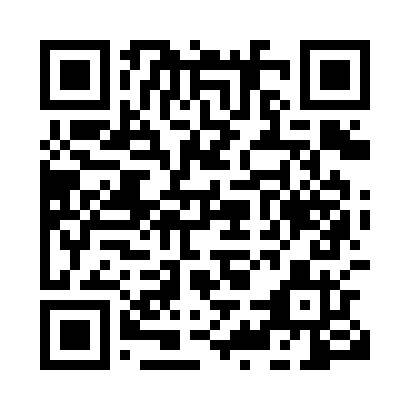 Prayer times for Bewang I, CameroonMon 1 Apr 2024 - Tue 30 Apr 2024High Latitude Method: NonePrayer Calculation Method: Muslim World LeagueAsar Calculation Method: ShafiPrayer times provided by https://www.salahtimes.comDateDayFajrSunriseDhuhrAsrMaghribIsha1Mon5:096:1912:233:256:287:332Tue5:096:1812:233:256:287:333Wed5:086:1812:233:266:287:334Thu5:086:1712:233:266:287:335Fri5:086:1712:223:276:287:336Sat5:076:1712:223:276:277:337Sun5:076:1612:223:276:277:338Mon5:066:1612:213:286:277:339Tue5:066:1512:213:286:277:3310Wed5:056:1512:213:296:277:3311Thu5:056:1512:213:296:277:3312Fri5:046:1412:203:296:277:3213Sat5:046:1412:203:306:267:3214Sun5:036:1312:203:306:267:3215Mon5:036:1312:203:316:267:3216Tue5:026:1312:193:316:267:3217Wed5:026:1212:193:316:267:3218Thu5:026:1212:193:326:267:3219Fri5:016:1212:193:326:267:3220Sat5:016:1112:183:326:267:3221Sun5:006:1112:183:326:267:3222Mon5:006:1112:183:336:267:3223Tue4:596:1012:183:336:257:3224Wed4:596:1012:183:336:257:3225Thu4:596:1012:183:346:257:3226Fri4:586:1012:173:346:257:3227Sat4:586:0912:173:346:257:3328Sun4:586:0912:173:356:257:3329Mon4:576:0912:173:356:257:3330Tue4:576:0912:173:356:257:33